Spanish Springs Citizen Advisory Board  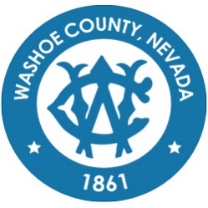 Approval of these draft minutes, or any changes to the draft minutes, will be reflected in writing in the next meeting minutes and/or in the minutes of any future meeting where changes to these minutes are approved by the CAB. Minutes of the regular meeting of the Spanish Springs Citizen Advisory Board held on April 5, 2023 6:00 p.m. at the Spanish Springs Library at (7100A Pyramid Lake Highway)CALL TO ORDER/ DETERMINATION OF QUORUM [Non-Action Item] – Bruce Parks, Bradley Young, Bonnie Billings.  Absent: Sharon Thygesen, Greg Coppola, 
  PLEDGE OF ALLEGIANCE – The Pledge was recited.   GENERAL PUBLIC COMMENT –   Mark Neumann announced upcoming meetings and events: May 3, 3 p.m. Washoe County Senior Advisory Board Meeting May 3, 10 a.m. – May is Older Americans Month kick off with activities May 12 – Stuff a Bus – benefits seniors Commissioner Mike Clark is hosting an event at the Elks Club.   Mr. Parks announced the new Commissioner, Clara Andriola. A public member announced May 20th Armed Forces Day at Legion. He will provide a flyer. APPROVAL OF THE MINUTES FOR THE MEETING OF February 1, 2023. [For Possible Action] Bruce Parks approved the minutes.  PUBLIC SAFETY UPDATES – General community updates from public safety representatives; including but not limited to Truckee Meadows Fire Protection District, Washoe County Sheriff’s Office, and others as such. [Non-Action Item] Battalion Chief Solaro announced for the months of February and March there was 353 service calls. 280 were EMS. There was one fire out here. We have 14 members who completed the probation period. Six new hires. One retirement. We have new wildland crews. They can be used for NV Energy work and year-round. District 46, Spanish Springs, 2nd ambulance trial period due to the number of calls received. We will decide in July. We are preparing for the wildland season. Due to the amount of moisture this year, it will be a busy wildland fire season. The river has been rising, and our team has been training. Open burning was extended through April. The Greenwaste program is in April. Curbside Chipping sign-up ended on March 31. It’s for seniors and disabled individuals. Lt. Avina was available via Zoom; he introduced Matt Durham. We saw a crime pattern in Spanish Springs which involved community mailbox theft from March 25-30th. We have some leads on the vehicles that were seen in the area. We see these crimes often when kids are on Spring Break. Lark Spur, Bridal Path, and Omni Drive. He said we work with the Postal Inspector. We found a crowbar and tested it for DNA. Inclement weather keeps people inside, and not many people watch the activity. Continue to communicate with each other. He said the Sheriff’s Office raised money for the helicopter crash victims. Captain Mark Bello retired. He said he would provide an update at the next meeting on who is the new Captain. A public member asked about the vandalism at the Stone development. Lt. Avina said he hadn’t heard about that criminal activity. If people see an act of destroying property, that would be a 911 call. Mr. Parks asked about the catalytic converter theft activity. Lt. Avina said people are still taking advantage of the stencil program. Jiffy Lube is doing it for free. We haven’t seen an increase in theft.  WASTE MANAGEMENT – Representatives from Waste Management will be available to provide information about trash disposal service during winter weather. [Non-Action Item] Kendra Kostelecky provided a presentation and service brochures.  A public member said Palomino Valley residents are concerned with coyotes getting into the trash. The snowbox wildlife might get into.  Mr. Parks asked how many trucks have been decommissioned? Ms. Kostelecky said several a week during the bad weather.  PYRAMID HIGHWAY PROJECT – Representative from the Nevada Department of Transportation (NDOT) to provide information on the widening of the roadway and adding other improvements, such as sidewalk and a shared use path between Queen Way and Golden View Drive. [Non-Action Item] Alma Piceno-Ramirez, project manager provided a PowerPoint presentation.  She answered questions about improvements in NDOT right-of-way.  Mr. Neumann asked about sound walls installation to accommodate widening roads. She said we don’t have a certain right-of-way to accommodate everything we want to do. She said she doesn’t know what RTC has with their right-of-way and phasing.  Mr. Parks spoke about multiuse lanes and the requirement for walls.  A public member spoke about impacts on views.  A public member asked about sidewalks. She spoke about road improvements triggering the other requirements such as sidewalk and drainage.  Mr. Neumann asked if they are involved with Envision 2040 master planning.  A public member asked when all the phases will be completed. She showed the phasing map. She said her map has changed since it’s been created. The public member spoke about the increase of development and traffic. He said there needs to be a balance between building the houses and building the roads.  NDOT PIO provided information about an upcoming pre-construction information meeting.  Mr. Neumann asked why they didn’t attend the Sun Valley CAB. Sun Valley Blvd. will become the main thoroughfare. The PIO said there are no planned improvements by NDOT, but maybe RTC. Mr. Neumann said no one knows about this project in Sun Valley.  A public member asked about the area between Los Altos and Queen Way. He asked about the raised medium. Ms. Ramirez said she can ask the design engineer. She said she could guess its sight distance and clearance. She encouraged him to attend the information meeting.  Mr. Parks asked about the smart signal. Ms. Ramirez spoke about updated technology in the signal to detect emergency vehicles with fiber network. There are sensors in the camera. Mr. Parks asked about the drainage and ice build-up. Ms. Ramirez spoke about storm drainage to take care of pooling.   NEIGHBORHOOD DEVELOPMENT HUB - Staff to display the online HUB for review by the CAB members and/or attendees to determine if there are new or existing projects for discussion. Specific questions and feedback will be brought back to the appropriate staff for an announcement at the next CAB meeting. [Non-Action Item] Alexandra Wilson provided a PowerPoint presentation.   A public member asked if the new gas lines for projects would be on the HUB site. She said probably if it’s on the scope of the development. She advised to call the Planning and Development department.    CAB MEMBER ANNOUNCEMENTS/REQUESTS —  County Manager, Eric Brown was in attendance.  GENERAL PUBLIC COMMENT – There were no requests for public comment.  ADJOURNMENT – The meeting adjourned at 7:20 p.m. 